Vocabulary: Moles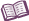 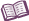 VocabularyAtomic mass – the mass of an atom, expressed in unified atomic mass units (u). Avogadro constant – the number of atoms or molecules in a mole of a substance.The Avogadro constant has a numerical value of 6.02214076 × 1023. Conversion factor – a ratio or fraction that is numerically equal to one, which is used to multiply or divide a quantity when converting from one unit to another.For example, the conversion factor for moles to grams of CO2 is:This conversion factor is equivalent to one because one mole of carbon dioxide has a mass of 44.01 grams.Dimensional analysis – a technique that is used to change the units of a quantity without changing the quantity’s value. In dimensional analysis, a quantity is multiplied by one or more conversion factors. Dimensional analysis is also known as the factor-label method.Molar mass – the mass of one mole of a substance. The molar mass of an element (or compound) in grams has the same numerical value as its atomic (or molecular) mass in unified atomic mass units.For example, the molecular mass of an oxygen molecule (O2) is 32 u; therefore, its molar mass is 32 g/mol.Mole – the SI unit of amount of substance.One mole contains 6.02214076 × 1023 particles.The mass in grams of one mole of any substance is the same as its atomic (or molecular) mass in unified atomic mass units.Molecular mass – (M) the mass of a molecule, expressed in unified atomic mass units.Molecular mass is found by adding together the masses of all the atoms that make up the molecule.Scientific notation – a convenient method of writing very large or very small numbers.A number expressed in scientific notation consists of a coefficient between 1 and 10 multiplied by a power of 10. For example, in scientific notation 41,600,000 is written as 4.16 × 107. Significant figures – digits in a value that indicate the accuracy of an initial measurement, and express the confidence we have in that measurement. A measurement should be recorded with a number of significant figures that reflects the resolution of the instrument. Examples of significant figures include the following:345 has three significant digits because all non-zero digits are significant.5.300 has four significant digits because all zeroes that follow digits to the right of the decimal point are significant. 0.0023 has two significant digits because zeros to the left of a non-zero digit are not significant.In scientific notation, all digits in the coefficient are significant. When doing a calculation such as converting from moles to grams, the number of significant figures in the answer should match the lowest number of significant figures of the measured quantities. For example, 3.45 moles of carbon (molar mass 12.011 g/mol) is equal to 41.4 grams. (The values for both moles and grams are expressed to three significant figures.)Unified atomic mass unit – (u) the SI unit of atomic and molecular mass. An atomic mass unit is equal to 1.66 × 10-24 g, or  the mass of a C-12 atom.The mass of a proton or neutron is approximately 1 u.The unified atomic mass unit is also known as the dalton (Da). 